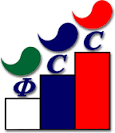 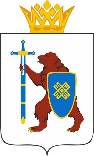 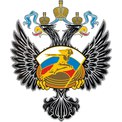 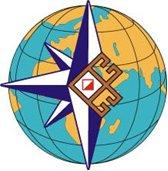 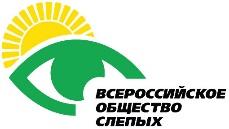 Чемпионат России по спортивному туризму на пешеходных дистанциях (спорт слепых)15 - 19 августа 2017 г.          				         	    пос. Куяр ДОЛ «Сосновая роща»ОБЩИЕ УСЛОВИЯСоревнования проводятся в соответствии с правилами вида спорта «Спортивный туризм», «Регламентом проведения соревнования по группе дисциплин «Дистанция - пешеходная» (2015 год, далее «Регламент»). Уточнения, дополнения и отклонения от «Регламента» на данных соревнованиях оговариваются в «Общих условиях» и «Условиях соревнований в дисциплине», далее «Условиях». Ссылки даны на пункты «Регламента». Соревнования проводятся по бесштрафовой системе оценки нарушений согласно п.6.2. За 10 минут до старта участник (связка, группа) проходит предстартовую проверку. На прохождение этапов (блоков этапов) устанавливается КВ, по истечении которого участник (связка, группа) прекращает работу на этапе (блоке этапов), получает снятие с этапа и двигается далее по дистанции. В случае, если участник (связка, группа) по каким-либо причинам не может пройти этап (блок этапов), он(она) обязан(а) находиться на данном этапе (блоке этапов) до истечения КВ, после чего получает снятие с этого этапа (блока этапов) и двигается далее по дистанции. На прохождение дистанции устанавливается ОКВ, по истечении которого участник (связка, группа) прекращает работу на дистанции и получает снятие с дистанции. Этапы (блоки этапов) оборудованы РЗ. Все действия, связанные с выполнением ТП для прохождения этапа (блока этапов), допускается производить только в РЗ этого этапа (блока этапов). После покидания РЗ помощь команде запрещена. Прохождение этапов и КП групповое, вход в РЗ этапа после прибытия всех участников связки (группы), если в «Условиях» не оговорено иного (лидирование запрещено). На всех этапах в коридоре движения может находиться не более одного участника, если иное не оговорено условиями этапа. Все судейские карабины являются неразъемными. Потеря снаряжения: в случае потери снаряжения, данное нарушение сообщается после прохождения этапа (блока этапов); потерянное основное специальное снаряжение и основное снаряжение, необходимое для дальнейшего прохождения дистанции, участники забирают без нарушения «Общих условий» и «Условий». При невозможности этого, снаряжение возвращается судьями, но при этом участник (связка, группа) возвращается на ИС и проходит этап (блок этапов) сначала. Количество участников, необходимое для повторного прохождения этапа связка (группа), определяет самостоятельно; потерянное снаряжение, закрепленное на судейском оборудовании, участник (связка, группа) забирает без нарушения «Общих условий» и «Условий»; потерянное снаряжение (кроме основного специального), без которого участник (связка, группа) может продолжить движение по дистанции, забирается после финиша. Дополнительные разъяснения к трактовке пункта12 Таблицы 6.1. Пункт 12 страховочная верёвка не удерживается страхующим участником; по п.п.7.10, 7.12 при спуске участник не удерживает перильную веревку регулирующей рукой. (При необходимости отпустить регулирующую руку участнику нужно организовать самостраховку в ТО или перила); По п.6.2.4 повторное прохождение этапа должен осуществить участник, допустивший нарушение, предусмотренное в таблице п.12.1 (участник, находящийся в ОЗ в момент нарушения). До окончания повтора этапа другие участники не могут входить в ОЗ этапа, на котором совершено нарушение. Командная страховка (сопровождение) должны организовываться из БЗ, кроме специально оговоренных случаев. По п.7.3.4 при выполнении страховки из РЗ, необорудованной ТО в БЗ, самостраховка страхующему участнику необязательна. В этом случае свободный конец страховочной веревки закрепляется в точку крепления к ИСС страхующего участника. По п.7.8.4 одновременно с сопровождением участник не должен выполнять действия, связанные со страховкой. По п.7.10.8 «На спуске с применением ФСУ при нахождении в ОЗ перильная верёвка должна удерживаться рукой, расположенной после ФСУ (регулирующей рукой)» По п.7.16.8 волочение верёвок по дистанции запрещено, кроме этапов (блоков этапов). Крепление перил навесных переправ и параллельных перил разрешено только за горизонтальные опоры в зоне, отмеченной для крепления перил, если в Условиях не оговорено иного. Крепление разрешено либо непосредственно за опору, либо посредством опорной петли согласно п.3.8.2. В случае если перила наводятся посредством полиспаста перила разрешено крепить либо непосредственно за опору, либо посредством опорной петли, выполненной из двойной основной веревки. Крепление полиспаста к ТО разрешено только посредством опорной петли, выполненной из двойной основной веревки. Опорные петли могут отходить от судейской ТО не более чем на . При прохождении этапов (блоков этапов) обязательно нахождение на усе самостраховки на ТО в ОЗ в момент перестежки. При прохождении этапа первым действием участники обязаны встать на самостраховку в ТО в ОЗ до начала выполнения любых действий и могут отстегнуть её перед началом движения по следующему этапу. В случае невыполнения данного требования участник наказывается согласно п.6.2.4. (аналогично отсутствию или временному прекращению самостраховки) при этом участнику достаточно «повторить» этап, на который он осуществляет «перестежку». При снятии с этапа (блока этапов) участник (связка, группа) не имеет права проходить этап (блок этапов) второй раз. Снятие с блока этапов считается как снятие с одного этапа. На этапе «Параллельные перила», где участники не наводят, и не восстанавливают перила: в случае падения участника с зависанием на самостраховке, участник восстанавливает свое положение на параллельных перилах и продолжает движение (повторять этап не следует). Участники (связки, группы), уложившиеся в ОКВ, но имеющие снятия с этапов, занимают места после участников (связок, групп), прошедших дистанцию в ОКВ без снятий. При этом более высокое место занимают участники (связки, группы), имеющие меньшее количество снятий этапов, а при равном количестве снятий с этапов более высокое место занимает участник (связка, группа) с меньшим временем прохождения дистанции. 